Včielka Lenka letela z úľa na kvetinovú lúku nazbierať nektár. Nepamätá si však cestu naspäť do úľa a potrebuje  tvoju pomoc.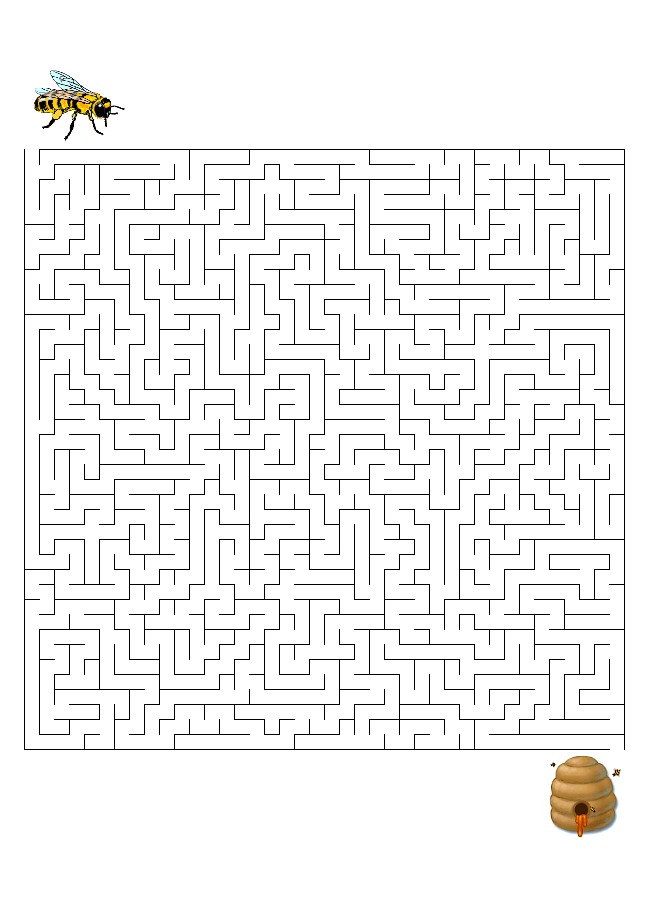 Pomôžeš jej nájsť späť do úľa?Anglická osemsmerovka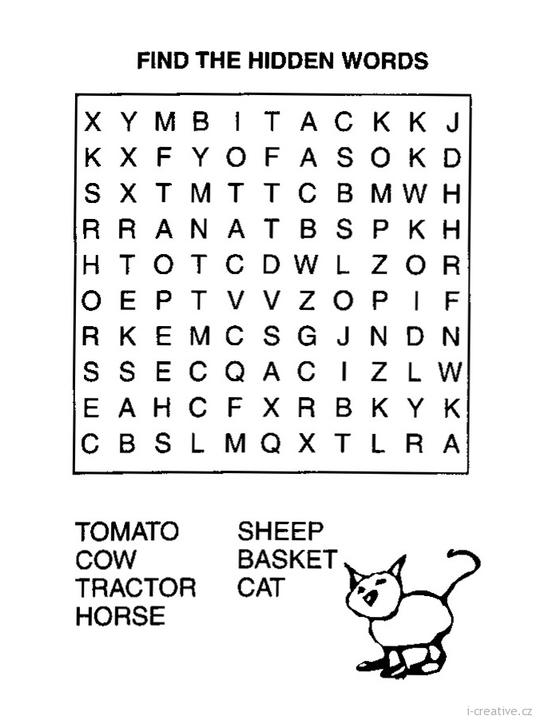 